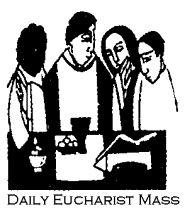 Gospel Acclamations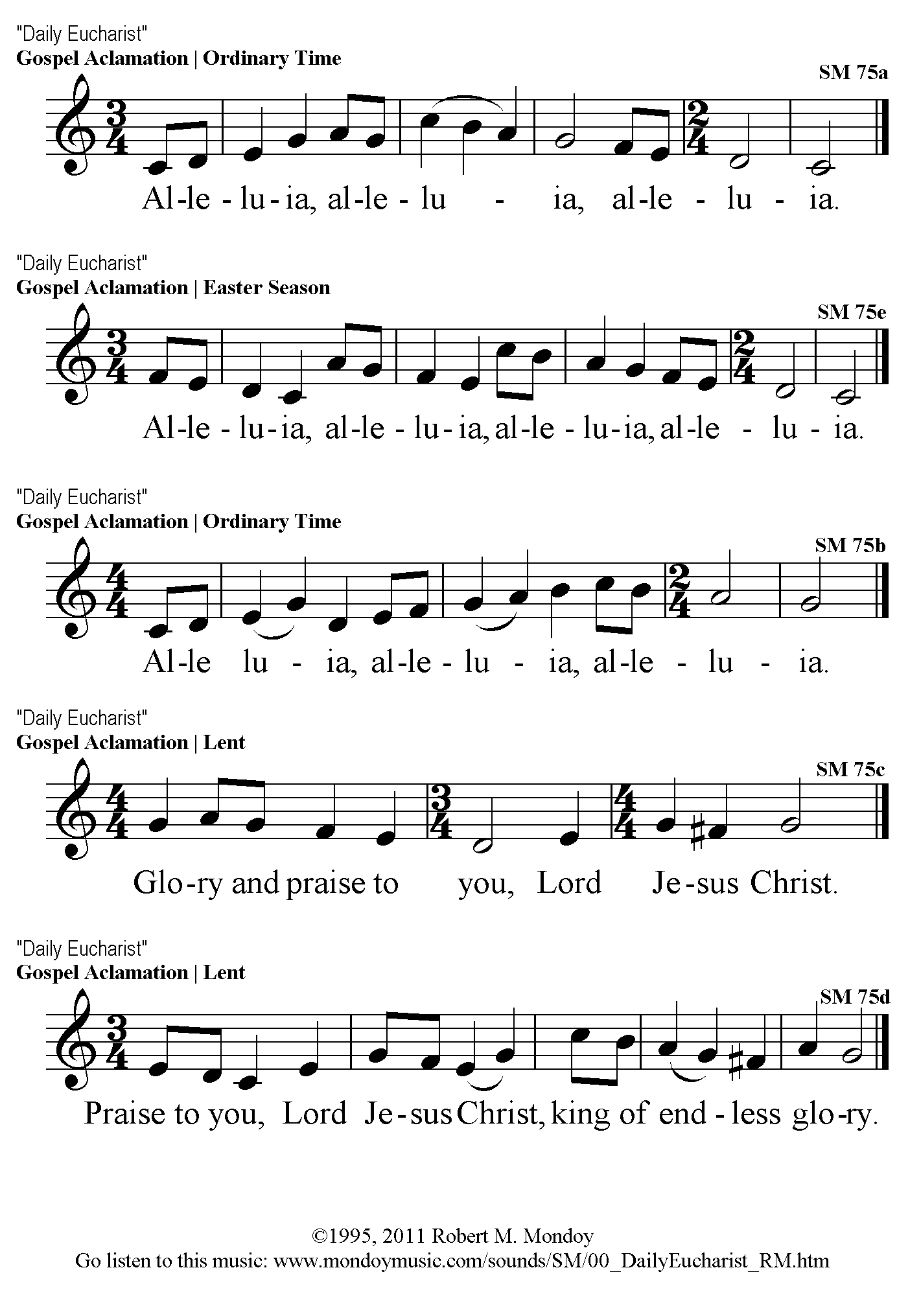 eucharistic acclamations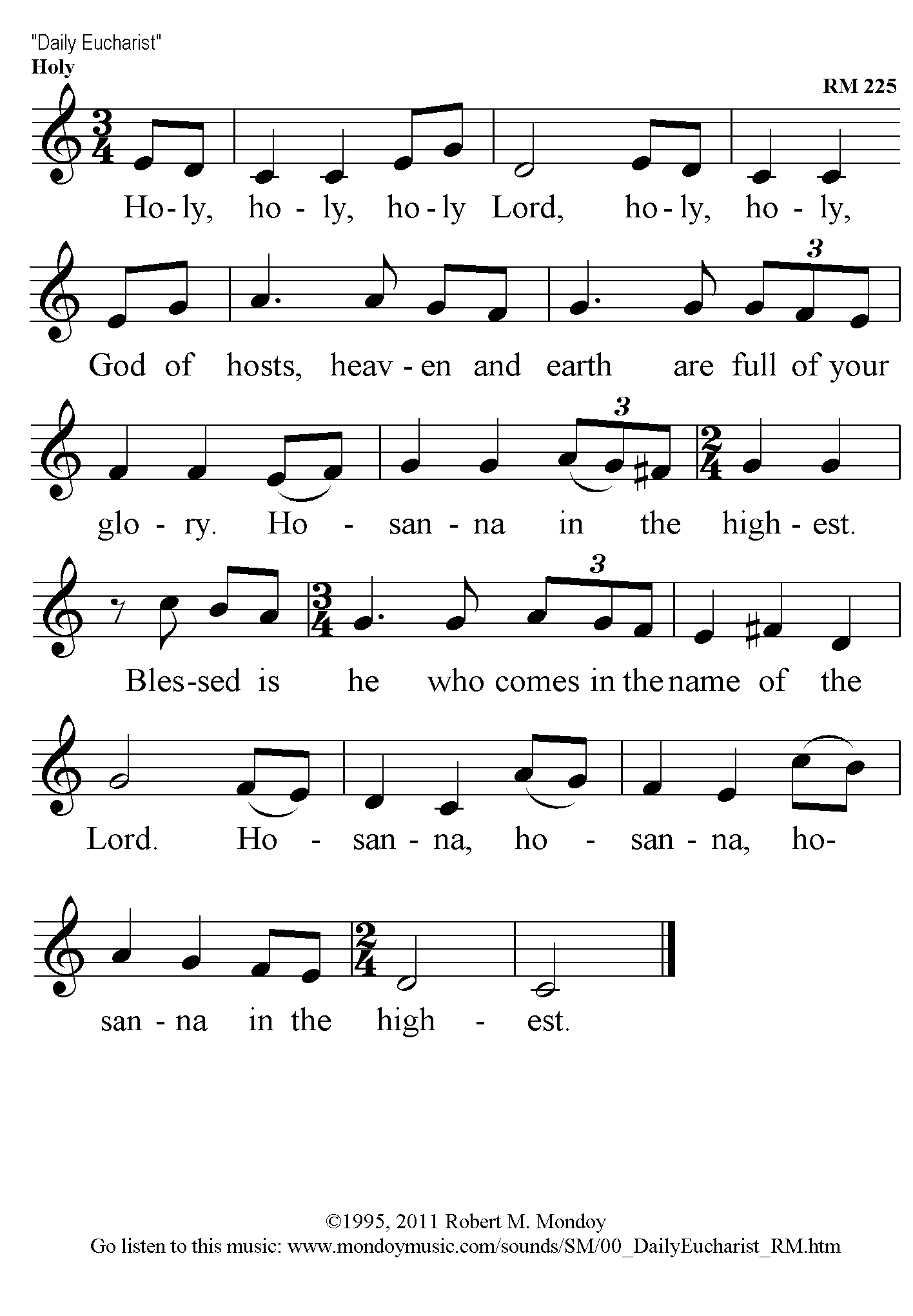 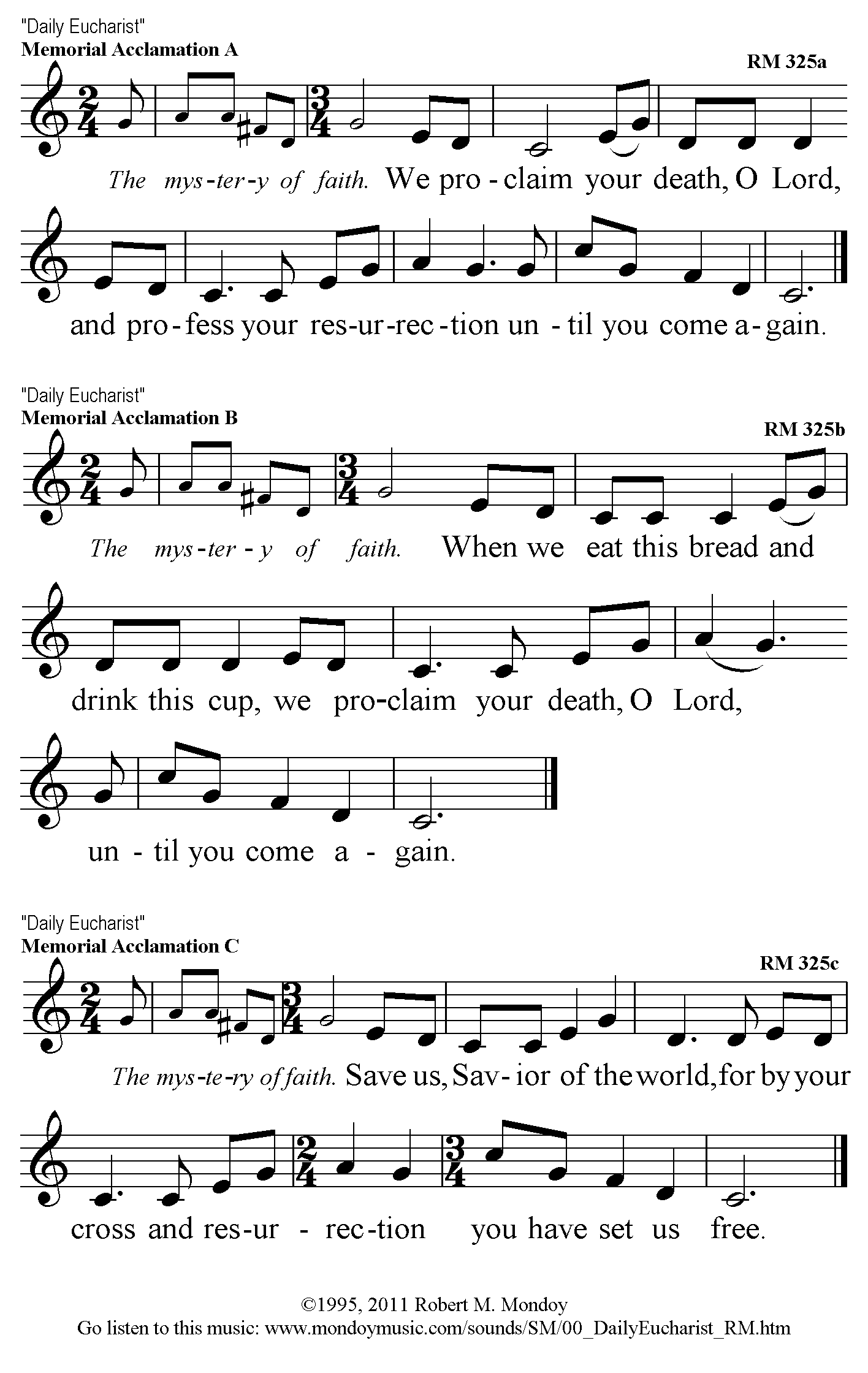 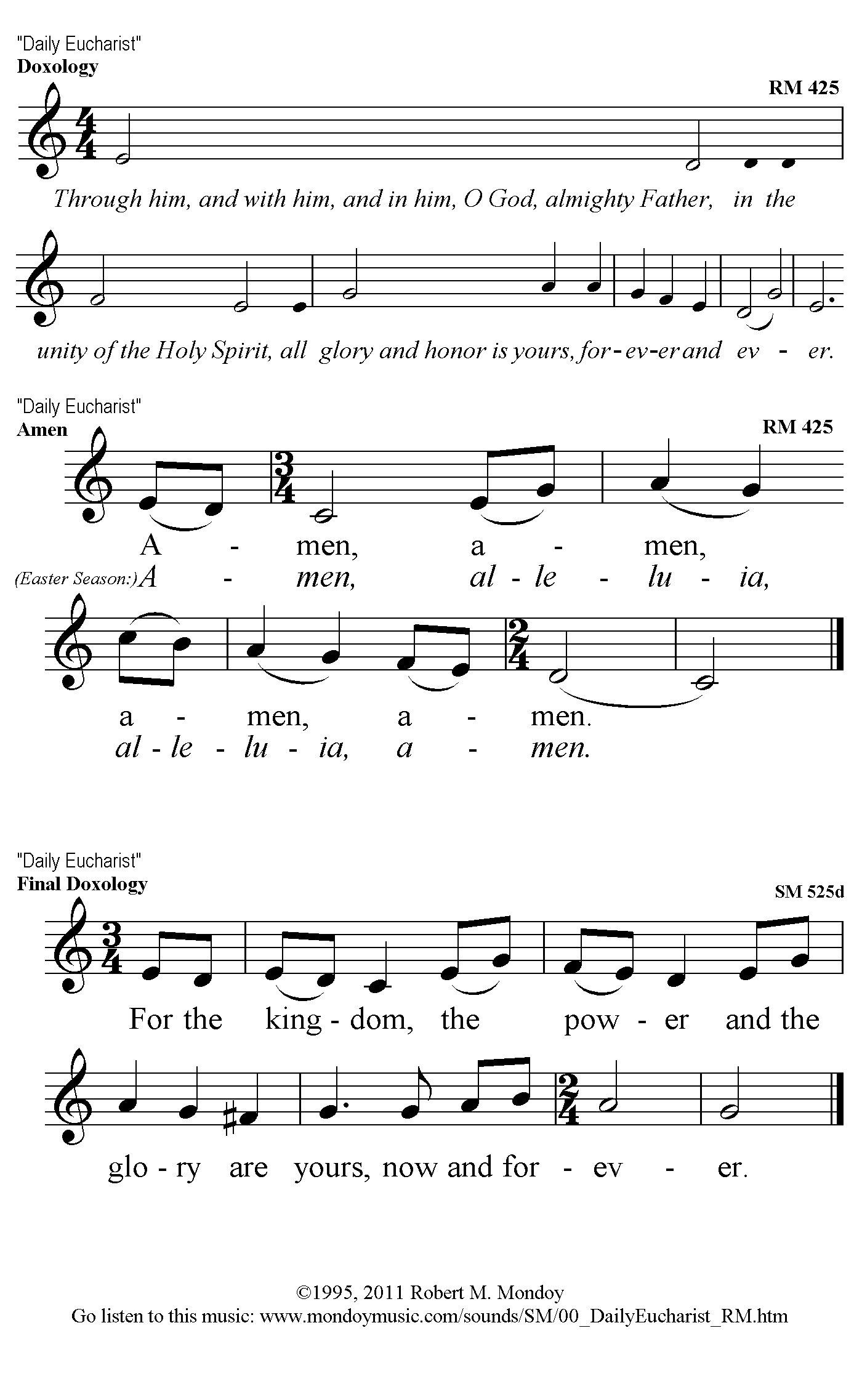 